苗栗縣汶水國民小學108年推動防災教育避難演練成果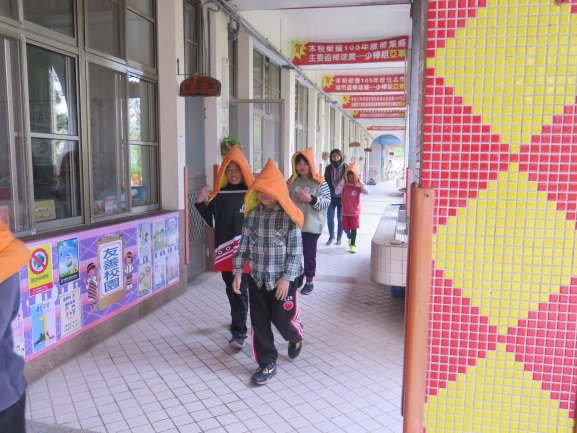 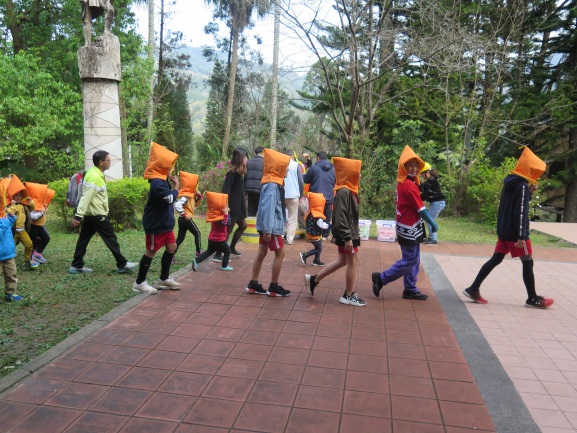 防災避難演練-學生疏散防災避難演練-學生疏散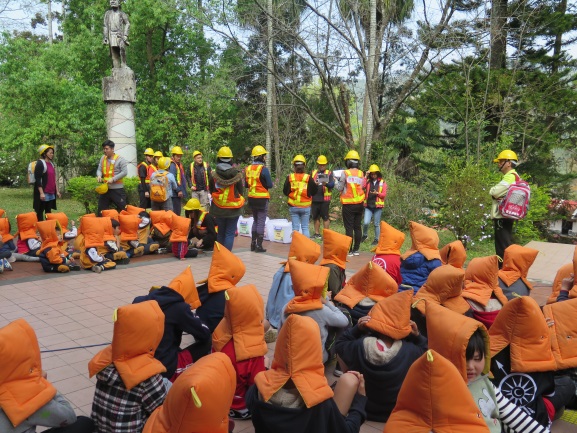 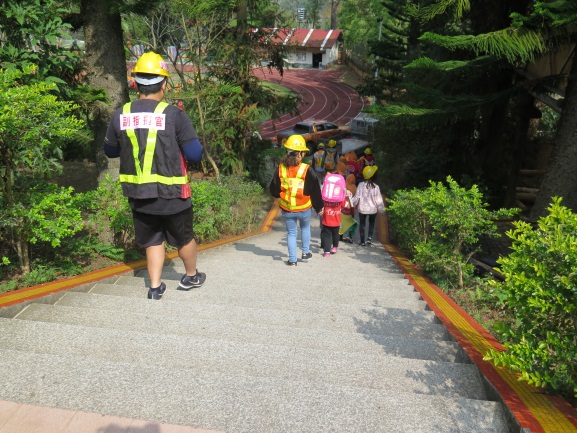 防災避難演練-第一次集結點名防災避難演練-二次疏散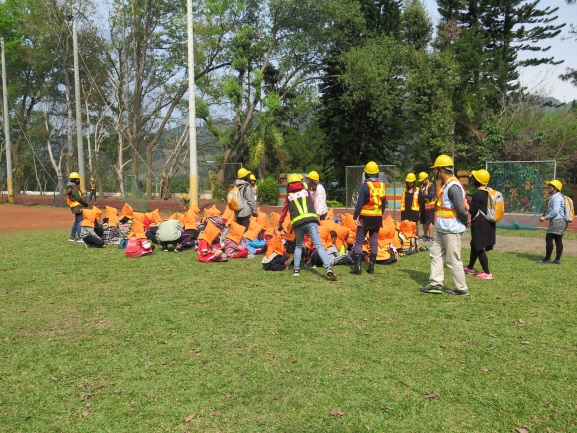 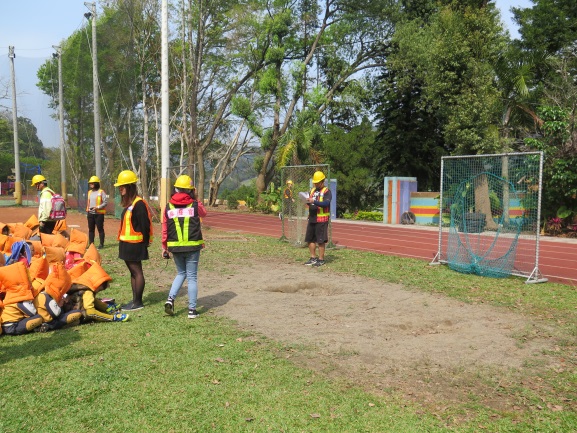 防災避難演練-大操場集合防災避難演練-大操場集合